FICHE D’INSCRIPTIONVIET VO DAO HAN BAI CHAVILLESAISON 2019 – 2020www.vietvodao-hanbaiduong-chaville.com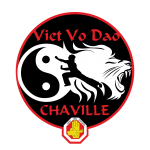 NOM :	.Prénom :	.Date de naissance : …….……...…..…..	Sexe :               M                 FAdresse : 	Tél : ….….….….….….….….…	Email : 	PIECES A JOINDRE Fiche d’inscription	 Certificat médical avec mention : « Pratique des arts martiaux vietnamiens en compétition » Règlement par chèque à l'ordre de : VIET VO DAO HANBAI CHAVILLEFait à : 	, 	le ……..……..……	Signature : AUTORISATION PARENTALE Je soussigné(e),……………………………………………………………, autorise mon enfant à pratiquer le Viet Vo Dao.En cas d’accident, j’autorise le responsable à faire prodiguer les soins qui s’imposent.Tél en cas d’urgence : 	Les parents doivent s’assurer de la présence du professeur en salle de cours, l’association décline toute responsabilité dans le cas contraire.Fait à : 	, 	le ……..……..……	Signature (s) : AUTORISATION D’EXPLOITATION D’IMAGEJe soussigné(e), 	, autorise, à titre gratuit, l’association VIET VO DAO HAN BAI  CHAVILLE à me photographier et me filmer au cours des entraînements, compétitions ou autres événements. Ces photos et films pourront être publiés dans tous les supports de communication de la ville et de l'association (documents de présentation, site internet…).Fait à : 	, 	le ……..…...……	Signature (s) :REGLEMENT INSCRIPTION ET LICENCE- 10% à partir de deux inscriptions au sein d'une même famille pour une cotisation année complète. RèglementChèque n°	………………………………………………….Montant :…..		Date : 	Chèque n°	………………………………………………….Montant :…..		Date : 	Chèque n°	………………………………………………….Montant :…..		Date : 	Adosmardi 18h30-20h00120 €Adultes   mardi 18h30-20h00 et vendredi 20h00-21h30240 €Adultes   cours du vendredi uniquement170 €